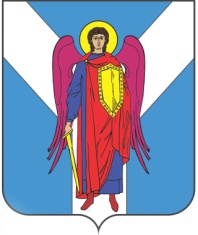 ДУМА ШПАКОВСКОГО МУНИЦИПАЛЬНОГО ОКРУГА СТАВРОПОЛЬСКОГО КРАЯ ПЕРВОГО СОЗЫВАРЕШЕНИЕ24 ноября 2021 г.                          г. Михайловск                                            № 273О внесении изменений в состав ликвидационной комиссии по ликвидации администрации муниципального образования Надеждинского сельсовета Шпаковского района Ставропольского края, утвержденный решением Думы муниципального образования Надеждинского сельсовета Шпаковского района Ставропольского края от 07 августа 2020 года № 205В соответствии с Федеральным законом от 06 октября 2003 года               №131-ФЗ «Об общих принципах организации местного самоуправления в Российской Федерации» Дума Шпаковского муниципального округа Ставропольского краяРЕШИЛА:1. Внести изменения в состав ликвидационной комиссии по ликвидации администрации муниципального образования Надеждинского сельсовета Шпаковского района Ставропольского края, утвержденный решением Думы муниципального образования Надеждинского сельсовета Шпаковского района Ставропольского края от 07 августа 2020 года № 205, следующие изменения:1.1. Исключить из состава комиссии руководителя ликвидационной комиссии Щербакова Дмитрия Викторовича – главу муниципального образования Надеждинского сельсовета Шпаковского района Ставропольского края.1.2. Указать новую должность в составе комиссии Пономарчук Андрея Александровича, руководитель ликвидационной комиссии.2. Настоящее решение вступает в силу со дня его принятия.Председатель Думы Шпаковского муниципальногоокруга Ставропольского края                                      С.В.Печкуров